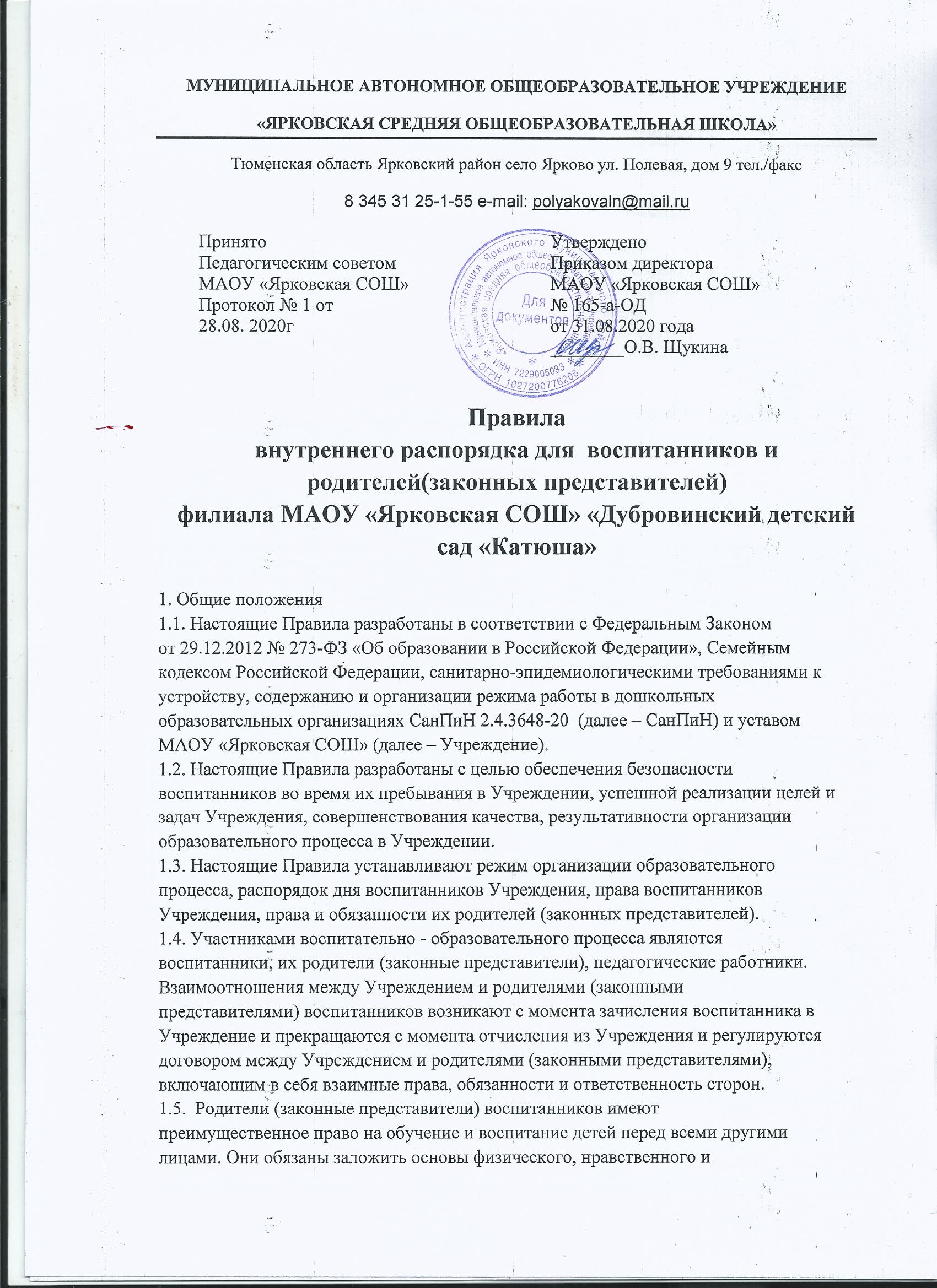 интеллектуального развития личности.1.6. Настоящие Правила обязательны для исполнения всеми родителями(законными представителями) воспитанников, работниками Учреждения заисключением пунктов 9.1, 9.2 настоящих Правил, носящих рекомендательныйхарактер.1.7. Настоящие Правила размещаются на официальном сайте Учреждения всети «Интернет», а также на информационных стендах Учреждения.1.8. При приеме воспитанника в Учреждение, Учреждение обеспечиваетознакомление родителей (законных представителей) воспитанников с настоящимиПравилами.2. Режим работы учреждения2.1. Учреждение работает по пятидневной неделе. Основныеобщеобразовательные программы реализуются по пятидневной учебной неделе.Выходные дни: суббота, воскресенье, праздничные дни, выходные дни, установленныедействующим законодательством.2.2. Максимальная длительность пребывания детей в учреждении 9,5 часов.2.3. Ежедневный график работы Учреждения: с 07.30 до 17.00.Учреждение организует гибкий режим для воспитанников в адаптационныйпериод.3. Режим воспитательно-образовательного процесса3.1. Основу режима составляет установленный распорядок сна ибодрствования, приемов пищи, гигиенических и оздоровительных процедур,непосредственно образовательной деятельности, прогулок и самостоятельнойдеятельности воспитанников.3.2. Режим скорректирован с учетом работы Учреждения, контингентавоспитанников и их индивидуальных особенностей, климата и времени года всоответствии с СанПиН. Режим обязателен для соблюдения всеми участникамиобразовательного процесса.Образовательный процесс в Учреждении осуществляется в соответствии сСанПиН.3.3. Непосредственно образовательная деятельность начинается в 9 часов 00минут.3.4. Расписание образовательной деятельности (далее - ОД) составляется встрогом соответствии с СанПиН.3.5. Продолжительность ОД составляет:в младшей группе (от 1,5 до 3 лет) – 10 минут;в средней группе – 15 минут;в старшей группе – 20 минут;в подготовительной к школе группе – 20 минут.В середине времени, отведенного на образовательную деятельность,проводится физкультминутка. Перерыв между периодами ОД составляет 10 минут.3.6. Занятия по физическому воспитанию проводится 3 раза в неделю для детейв возрасте от 3 – 7 лет. 1 раз в неделю на открытом воздухе для детей. Длядетей 2-го и 3-го года жизни 2-3 раза в неделю по подгруппам.4. Игра и пребывание воспитанников на свежем воздухе4.1. Воспитатели всех возрастных групп организуют прогулки воспитанников.Продолжительность прогулки воспитанников составляет не менее 3-4 часов.Прогулки организуются 2 раза в день: в первую половину - до обеда и во вторуюполовину дня - после дневного сна или перед уходом детей домой.При температуре воздуха ниже минус 15оС и скорости ветра более 7м/спродолжительность прогулки сокращается. Прогулка не проводится при температуревоздуха ниже минус 15оС и скорости ветра более 15 м/с для детей до 4 лет, а длядетей 5-7 лет при температуре воздуха минус 20оС и скорости ветра более 15 м/с, виных случаях родители (законные представители) не имеют права требовать отвоспитателей и администрации Учреждения отмены данного режимного момента.4.2. Учреждение оставляет за собой право отказать родителям (законнымпредставителям) в просьбе оставлять воспитанников во время прогулки в групповойкомнате, так как, в соответствии с требованиями СанПиН все помещения ежедневно инеоднократно проветриваются в отсутствии детей.5. Порядок прихода и ухода воспитанников5.1. Ежедневный утренний прием детей проводят воспитатели групп, которыеопрашивают родителей (законных представителей) о состоянии здоровьявоспитанников. Прием воспитанников в Учреждение осуществляется с 07.30 ч. До 8.30. ч. Возможен приход в позднее время при извещении об этом воспитателей  группы.Родители (законные представители) должны знать о том, что своевременныйприход в Учреждение – необходимое условие качественной и правильнойорганизации воспитательно - образовательного процесса. Родители (законныепредставители) должны помнить, что в соответствии с СанПиН по истечении временизавтрака, оставшаяся пища должна быть ликвидирована.5.2. В случае прибытия в группу воспитанников в количестве, превышающемтребования пункта 1.9. СанПиН, воспитатель обязан незамедлительно уведомить обэтом заведующего Учреждением.Заведующий Учреждением незамедлительно принимает меры по направлениювоспитанников данной группы (последних по времени прихода в Учреждение) вдругую группу соответствующей направленности и возраста (при наличии) либо вразновозрастную или дежурную группу.В Учреждении создаются временные группы (при наличии условий) дляперевода в них воспитанников в целях обеспечения нормативной фактическойнаполняемости групп воспитанниками, используя имеющийся резерв площадей, либооптимизируется режим функционирования таких помещений как спальни.При направлении воспитанника в другую группу Учреждение обеспечиваетнепрерывность освоения воспитанником образовательной программы и создание всехусловий, обеспечивающих привычный для воспитанника режим пребывания, а такжепредоставление ему отдельного шкафчика или вешалки для одежды и обуви, заменукомплекта постельного белья, полотенец и иных необходимых предметовиндивидуального пользования (с учетом возраста ребенка).5.3. Родители (законные представители), доверенные лица расписываются вовремя прихода в Учреждение в «Журнале здоровья» о том, что привели воспитанникав Учреждение здоровым.При встрече воспитанника из Учреждения родители (законные представители),доверенные лица расписываются в «Журнале здоровья» о том, что принимаютвоспитанника из Учреждения здоровым.5.4. Педагоги проводят беседы и консультации для родителей (законныхпредставителей) о воспитаннике, утром до 8.30 и вечером после 16.00. В другоевремя педагог находится с детьми и отвлекать его от воспитательно-образовательногопроцесса запрещается.5.5. К педагогам группы необходимо обращаться на «Вы», по имени и отчеству,независимо от возраста, спокойным тоном. Спорные и конфликтные ситуацииразрешаются только в отсутствии детей.5.6. Родители (законные представители) обязаны забрать воспитанника до 17.00ч. В случае неожиданной задержки, родитель (законный представитель) долженнезамедлительно связаться с воспитателем группы.О невозможности прихода воспитанника в Учреждение по болезни или другойуважительной причине необходимо сообщить в Учреждение по телефону или инымдоступным способом. Воспитанник, не посещающий Учреждение более пяти дней (заисключением выходных и праздничных дней), должен иметь справку от врача. Вслучаи   отсутствия воспитанника в Учреждении по каким-либо другимобстоятельствам, независимо от длительности отсутствия, необходимо написатьзаявление на имя заведующего Учреждением о предполагаемом отсутствиивоспитанника в Учреждении с указанием периода отсутствия.5.7. Накануне прихода воспитанника в Учреждение после отсутствия, родители(законные представители) обязаны предупредить воспитателя группы илимедицинского работника о дате выхода воспитанника в Учреждение по телефонулибо лично.5.8. Для обеспечения безопасности ребенка родитель (законныйпредставитель), доверенное лицо передает ребенка только лично воспитателю,обязательно расписывается в журнале о приеме воспитанника в Учреждение.5.9. Воспитанник может быть передан родителю (законному представителю)или иному доверенному лицу, указанному в заявлении родителя (законногопредставителя). Заявление о возможности встречать воспитанника из Учреждениядоверенным лицом подается на имя заведующего Учреждением, с указаниемфамилии, имени, отчества, паспортных данных доверенного лица. Передачавоспитанника доверенному лицу возможна только при наличии у последнегодокумента, удостоверяющего личность.Воспитателям категорически запрещается передавать воспитанника лицам внетрезвом  состояние, лицам, не достигшим 16 лет, отпускать одних детей по просьберодителей (законных представителей).5.10. Забирая ребенка, родитель (законный представитель), доверенное лицодолжен обязательно подойти к воспитателю.Для обеспечения безопасности ребенка родитель (законный представитель),доверенное лицо, забирая ребенка, расписывается в журнале о приеме воспитанника вУчреждение.5.11. Запрещен приход воспитанника в Учреждение и его уход безсопровождения родителя (законного представителя) или доверенного лица.5.12. После передачи воспитанника воспитателю,  родители (законныепредставители) либо доверенные лица обязаны покинуть территорию Учреждения, заисключением случаев нахождения родителя (законного представителя) либо доверенного лица с воспитанником в период адаптации с разрешения администрацииУчреждения.Запрещается  нахождение на территории Учреждения родителей (законныхпредставителей) воспитанников и иных лиц, забирающих воспитанника изУчреждения, после окончания образовательного процесса.6. Здоровье воспитанников6.1. Приём детей, впервые поступающих в Учреждение, осуществляется наоснование  медицинского заключения.6.2. При поступлении воспитанника в Учреждение медицинский работник,осуществляющий наблюдение за детьми, собирает у родителей (законныхпредставителей) дополнительные сведения об особенностях развития и поведениявоспитанника, делает индивидуальные назначения по режиму дня, питанию иоздоровительным мероприятиям. Особенности воспитанника доводятся до сведениявоспитателей группы.6.3. Родители (законные представители) обязаны информировать воспитателейо каких-либо изменениях, произошедших в состоянии здоровья воспитанника дома.6.4. После перенесённого заболевания,  а также отсутствия более 5 дней (заисключением выходных и праздничных дней) воспитанники принимаются вУчреждение только при наличии справки с указанием диагноза, длительностизаболевания и сведений об отсутствии контакта с инфекционными больными.6.5. Ежедневный утренний приём воспитанников проводится воспитателями,которые опрашивают родителей о состоянии здоровья детей. Медицинские работникиосуществляют утренний фильтр воспитанников в соответствии с циклограммой.6.6. По показаниям (при наличии катаральных явлений, явлений интоксикации)медицинская сестра осматривает зев, кожу, проводит термометрию. Выявленныебольные воспитанники или воспитанники с подозрением на заболевание вУчреждение не принимаются. Воспитатель имеет право не принять воспитанника ипотребовать его осмотр медицинским работником.6.7 Заболевших в течение дня воспитанников изолируют от здоровых детей (временно размещают в помещении медицинского изолятора ) до прихода родителей(законных представителей). Воспитатель принимает меры по информированиюродителей (законных представителей) о заболевании воспитанников. В зависимостиот состояния,  воспитанник остается в изоляторе до прихода родителей (законныхпредставителей) или направляется на госпитализацию в медицинскую организацию.В связи с этим родители (законные представители) обязаны сообщать воспитателям олюбых изменениях контактных данных.6.8 «Утренний фильтр» воспитанников проводится в присутствии родителей(законных представителей). Данные о состоянии воспитанника заносятся родителем вжурнал приема, родители ставят свою роспись, подтверждая состояние здоровьявоспитанника.6.9. В случае необходимости применения медицинских отводов ииндивидуального режима дня воспитанника, данные рекомендации должны бытьотражены в медицинской справке, представленной в Учреждение.6.10. В Учреждении в соответствии с действующими инструкциями проводятсясанитарно-эпидемиологические мероприятия, направленные на предупреждение распространения инфекции в группе или вне группы, в зависимости от характераинфекции и способа передачи (карантин, дезинфекция, прививки и пр.).6.11. Если у воспитанника есть пищевая аллергия или другие виды аллергии, тородитель (законный представитель) должен в обязательном порядке представитьзаключение ВК, при других заболеваниях – справку от педиатра или узкогоспециалиста.6.12. Если имеются другие особенности здоровья или развития, не отраженныев медицинской карте, то родитель (законный представитель) должен поставить визвестность об этом медицинского работника, воспитателя.6.13. Профилактические прививки в Учреждении проводятся только списьменного согласия родителей (законных представителей) и в соответствии снациональным календарем профилактических прививок.6.14. В Учреждении родителями (законными представителями) запрещенопередавать какие-либо лекарства воспитателям групп для приема воспитаннику.Родителям (законным представителям) запрещается давать лекарства воспитанникамдля самостоятельного приема лекарственных средств в Учреждении.7. Организация питания7.1. В Учреждении обеспечивается сбалансированное питание воспитанников всоответствии с их возрастом и временем пребывания в Учреждении по нормам,утвержденным СаНПиН. Организация питания воспитанников в Учреждениивозлагается на Учреждение и осуществляется его штатным персоналом.7.2. Режим и кратность питания воспитанников устанавливается всоответствие с длительностью их пребывания в Учреждении.7.3. Питание в Учреждении осуществляется в соответствии с примерным 10 –дневным меню, разработанным АУ ТО «Центр технологического контроля»,согласованным с Управлением Роспотребнадзора по Тюменской области иутвержденным заведующим Учреждением.7.4. Родители (законные представители) могут получить информацию опитании воспитанника на специальном стенде, в приемных группах.7.5. Круглогодично, непосредственно перед реализацией, поваромосуществляется С-витаминизация третьего блюда (компот, кисель и т.п.).7.6. Контроль над качеством питания (разнообразием), витаминизацией блюд,закладкой продуктов питания, кулинарной обработкой, выходом блюд, вкусовымикачествами пищи, санитарным состоянием пищеблока, правильностью хранения,соблюдением сроков реализации продуктов возлагается на должностное лицо поприказу заведующего Учреждением.8. Обеспечение безопасности8.1. Родители (законные представители) должны своевременно сообщать обизменении номера телефона, места жительства и места работы.8.2. Запрещается давать воспитаннику в Учреждение жевательную резинку,конфеты, чипсы, иные продукты и напитки.8.3. Во избежание случаев травматизма, родителям необходимо проверятьсодержимое карманов в одежде ребенка на наличие опасных предметов.Категорически запрещается приносить в Учреждение острые, режущие, колющие, стреляющие, стеклянные предметы, а также мелкие предметы (бусинки, пуговицы,батарейки и т. п.), таблетки и другие лекарственные средства.8.4. Не рекомендуется надевать воспитаннику золотые и серебряныеукрашения, давать с собой дорогостоящие игрушки, мобильные телефоны, а такжеигрушки, имитирующие оружие. За золотые и серебряные вещи, а также за личныеигрушки Учреждение ответственности не несет.8.5. Категорически запрещается родителям (законным представителям)унижать честь и достоинство воспитанников, применять меры физического ипсихического насилия. Все вопросы, возникающие по отношению к другимвоспитанникам, решаются с воспитателем или администрацией Учреждения.8.6. Запрещается оставлять коляски и санки на территории Учреждения.Учреждение не несёт ответственность за оставленные без присмотравышеперечисленные вещи.8.7. Запрещается громко разговаривать в помещениях Учреждения, нецензурноили в грубой форме выражаться, въезд на территорию Учреждения на транспорте,курение на территории Учреждения.8.8. Запрещается нахождение на территории Учреждения в периодОбразовательного  процесса посторонних лиц,  а также родителей (законныхпредставителей) и родственников воспитанников.Нахождение на территории Учреждения родителей (законных представителей)и родственников воспитанников допускается:а) при передаче воспитанника в Учреждение, а также при встрече воспитанникаиз Учреждения;б) на период проведения массовых (праздничных) мероприятий поприглашению администрации Учреждения;в) на период проведения родительского собрания, участия в органахуправления Учреждением;г) в период личного приема посетителей администрацией Учреждения,медицинского работника Учреждения.8.9. Запрещается фото – и видео сьемка помещений и территории Учреждениябез разрешения администрации Учреждения, воспитанников Учреждения - безписьменного согласия их родителей (законных представителей).9. Внешний вид и одежда воспитанников9.1. Для создания комфортных условий пребывания воспитанника вУчреждение  рекомендуется наличие:а) сменной обуви: тапочек (или сандалий) с каблучком и жестким задником насветлой подошве по размеру ноги, удобными для воспитанника в процессесамообслуживания (наличие застежек-липучек или резинок на подъеме стопы);б) не менее двух комплектов сменного белья: мальчикам - шорты, трусики,майки, рубашки, колготки; девочкам - колготки,  майки, трусики, платье или юбка скофтой. В теплое время - носки, гольфы;в) комплекта сменного белья для сна (пижама, если необходимо – клеенка);г) два пакета для хранения чистого и использованного белья;д) чешек для музыкальных и спортивных занятий (по размеру ноги);е) физкультурной формы (белая футболка, темные шорты из несинтетических,дышащих материалов; х/б носочки и спортивные тапочки без шнурков на резиновойподошве (по размеру ноги));ж) индивидуальной расчески для поддержания опрятного вида в течение дня;з) головного убора, соответствующего периоду года и погоде;и) носового платка или бумажных салфеток (необходимых воспитаннику, как впомещении, так и на прогулке);к) одежды с карманами (для хранения носового платка или бумажныхсалфеток);л) сменной верхней одежды (для прогулок на улице в межсезонье и в зимнийпериод);м) сменной одежды (варежки, колготки, штаны и т.д.) в отдельном мешочке(зимой и в мокрую погоду).9.2. Родителям (законным представителям) рекомендуется:а) ежедневно проверять содержимое пакетов для хранения чистого ииспользованного белья, а также еженедельно менять комплект спортивной одежды начистый;б) маркировать вещи ребенка (инициалы) во избежание потери или случайногообмена с другим воспитанником;в) перед тем как вести воспитанника в Учреждение проверить, соответствует лиего одежда времени года и температуре воздуха, проследить, чтобы одеждавоспитанника не была слишком велика и не сковывала его движений.10. Права воспитанников10.1.Воспитанники имеют право на:а) предоставление условий для разностороннего развития с учетом возрастныхи индивидуальных особенностей, в том числе получение социально-педагогической ипсихологической помощи, бесплатной психолого-медико-педагогической коррекции;б) защиту от всех форм физического и психического насилия, оскорбленияличности, охрану жизни и здоровья;в) уважение достоинства личности;г) бесплатное пользование игровыми пособиями, наглядными, дидактическимисредствами обучения и воспитания в пределах федеральных государственныхтребований;д) проявление индивидуальных особенностей;е) пользование в установленном порядке предметно-развивающей средой,объектами физкультурно-оздоровительной направленности;ж) развитие своих творческих способностей и интересов, включая участие вконкурсах, олимпиадах, выставках, смотрах, физкультурных и спортивныхмероприятиях;з) поощрение за успехи в учебной, спортивной, творческой деятельности;и) комфортную и безопасную среду жизнедеятельности;к) индивидуальный образовательный маршрут в пределах осваиваемойосновной образовательной программы Учреждения;10.2. Воспитанники, испытывающие трудности в освоении основнойобразовательной программы, развитии и социальной адаптации, имеют право наоказание психолого-педагогической, коррекционно-развивающей помощи.10.3. Педагогическая, психологическая или социальная помощь оказываетсявоспитанникам на основании заявления (согласия) родителей (законныхпредставителей).11. Защита прав воспитанников11.1. В целях защиты прав воспитанников родители (законные представители)самостоятельно или через своих представителей вправе:а) направить заведующему Учреждением, в комиссию по урегулированиюспоров обращение о нарушении и (или) ущемлении работниками прав, свобод исоциальных гарантий воспитанника;б) использовать не запрещенные законодательством РФ иные способы защитыправ и законных интересов ребенка.12. Поощрения воспитанников12.1. Меры дисциплинарного взыскания к воспитанникам не применяются.12.2. За успехи в интеллектуальной, спортивной, творческой деятельности квоспитанникам могут быть применены следующие виды поощрений:объявление благодарности воспитаннику;направление благодарственного письма родителям (законным представителям)воспитанника;награждение почетной грамотой и (или) дипломом;награждение подарком.13. Сотрудничество13.1. Педагогические работники, администрация Учреждения обязаны тесносотрудничать с родителями (законными представителями) воспитанников длясоздания условий для успешной адаптации воспитанников и обеспечения безопаснойсреды для их развития.13.2. Родитель (законный представитель) имеет право получать педагогическуюподдержку воспитателей, администрации во всех вопросах, касающихся воспитаниявоспитанника.13.3. Каждый родитель (законный представитель) имеет право приниматьактивное участие в воспитательно-образовательном процессе, участвовать в работеорганов управления Учреждением в соответствии с уставом Учреждения илокальными нормативными актами Учреждения.13.4. Родители (законные представители) воспитанника обязаны соблюдать ивыполнять условия настоящих Правил, условия договора об образовании,заключенного с Учреждением, устав Учреждения и локальные нормативные актыУчреждения.13.5. Вопросы организации воспитательно - образовательного процесса,Пребывания  воспитанников  в Учреждении обсуждаются родителями (законнымипредставителями) с воспитателями группы или администрацией Учреждения.14. Заключительные положения14.1. Вопросы организации пребывания воспитанников в Учреждении, ненашедшие отражения в настоящих Правилах, регулируются в соответствии сдействующим законодательством Российской Федерации, Тюменской области,муниципальными нормативными правовыми актами, уставом Учреждения и иными локальными нормативными актами Учреждения. 14.2. В случае принятия нормативных правовых актов по вопросам, отраженным в настоящем Положении, содержащих иные нормы по сравнению с настоящими Правилами, в части возникающего противоречия применяются указанные нормативные правовые акты, а Правила подлежат приведению в соответствие с ними в кратчайшие сроки.